Overlapping of neuronal populationsTo quantify the amount of overlap between the NAcSh neuronal populations modulated in our tasks (Palatability, Concentration, Coherent, Active and Inactive) we constructed for each brief access test a contingency table (Fig. S3). They contained, in each location, the number (%) of neurons that belong to both NAcSh populations in that intersection. 100 % is the total number of neurons (without repetition) belonging to both populations. Then, we determined, for each location in the contingency tables, if the probability of a neuron to belong to both populations statistically was due to the chance by using the Fisher's exact test (two tails, α = 0.05) (Agresti, 2007).Statistical testsAll data processing and statistical analysis were performed using MATLAB (The MathWorks Inc., Natick, MA) and StatView 4.57 (Abacus Concepts, Inc., Berkeley, CA). To calculate the Pearson's correlation coefficient r between the lick rate (in the Reward epoch) and Trial Types, we pooled the lick rates in each trial across sessions and subjects. Distributions of the lick rate and first lick bout duration were tested with a two-way ANOVA by combining trials across sessions and subjects. The behavioral tests were set as Level 1 (with three factors = the three brief-access tests) and Trial Types as Level 2 (with five factors = sucrose concentrations). A Fisher’s LSD post hoc was then performed. The correlations of the first lick bout duration and Trial Types were calculated from all trials of each behavioral test and subjects. Comparisons of the proportions of single lick bouts among tasks were analyzed using chi-squared tests (contingency table). To compare differences in lick rate, first bout duration, Bout index, and kcal across tasks and sucrose concentrations, we used a two-way ANOVA. We used the behavioral tests and Trial Types as Levels with three and five factors, respectively, except for calorie intake that contains only four concentrations in the Trial Type factor with a Fisher’s post hoc. The Kolmogorov-Smirnov test was used to compare cumulative sums. To compare the latencies among brief-access tests, we used a one-way ANOVA with a Fisher’s post hoc. The differences in the distributions (for lick rates in Total, Complete, Incomplete trials, and tastant/water ratio) in each column of Table 1 were tested, using Kruskal-Wallis. We used a Dunn's post hoc test for comparison among tasks. Data from the microestructural analysis of licking was compared across behavioral tests and Trial Types by performing a one-way ANOVA. The proportions of Palatability-related and Concentration-related neurons in each behavioral test, and proportions of licking-coherent neurons of each subset were compared among tasks using the chi-squared test. The values of coherence of licking-coherent neurons were compared between behavioral tests with a one-way ANOVA followed by a Fisher’s post hoc. We used a chi-squared test to compare proportions of Lick-Active and Lick-Inactive neurons across behavioral tests. The latencies of onsets of phasic inhibitions were tested with a one-way ANOVA with behavioral tests as a factor. The proportions of neuronal responses to auditory stimuli were compared among tasks using a chi-squared test (contingency table). Finally, the overall decoding performance during the Reward epoch was tested with a two-way ANOVA with behavioral tests as Level 1 (with 3 factors = the three brief access tests) and functional groups as Level 2 (with 5 factors) as independent variables. For all statistical tests, the alpha level was set at 0.05.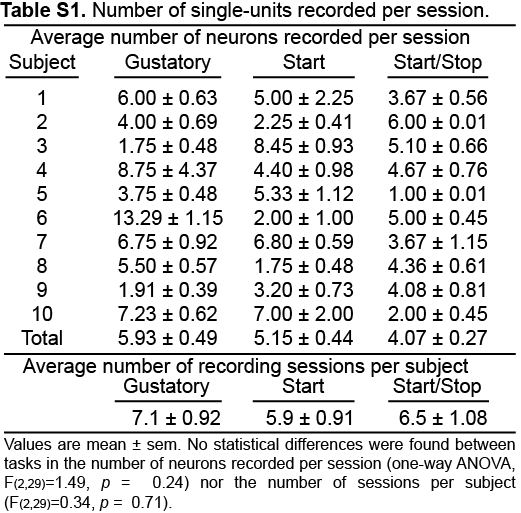 Supplemental ReferencesAgresti, A. (2007). “Contingency Tables,” in An Introduction to Categorical Data Analysis (John Wiley & Sons, Inc.), 21–64. doi:10.1002/9780470114759.ch2.FiguresPanelsStatistic testPost hoc test2BTwo-way ANOVATask factor:                                    F(2,4)=911.5, p < 0.0001Fisher's LSDStart vs. StartStop             p<0.0001(Lick rate)Trial Type factor:                            F(2,4)=1325.8, p < 0.0001Gustatory vs. StartStop     p<0.0001 Interaction task*trial type:             F(8,29467)=18.8, p < 0.0001Gustatory vs.Start              p<0.00010% vs. 3%                          p<0.00010% vs. 5.8%                       p<0.00010% vs. 10.7%                     p<0.00010% vs. 20%                        p<0.00013% vs.  5.8%                      p<0.00013% vs. 10.7%                     p<0.00013% vs. 20%                        p<0.00015.8% vs. 10.7%                 p<0.00015.8%  vs. 20%                   p<0.000110.7% vs. 20%                  p=0.00082CTwo-way ANOVATask factor:                                    F(2,4)=686.5, p < 0.0001Fisher's LSDStart vs. StartStop             p<0.0001(First lick boutTrial Type factor:                            F(2,4)=316.5, p < 0.0001Gustatory vs. StartStop     p<0.0001duration) Interaction task*trial type:             F(8,29467)=16.4, p < 0.0001Gustatory vs.Start              p<0.00010% vs. 3%                          p<0.00010% vs. 5.8%                       p<0.00010% vs. 10.7%                     p<0.00010% vs. 20%                        p<0.00013% vs.  5.8%                      p<0.00013% vs. 10.7%                     p<0.00013% vs. 20%                        p<0.00015.8% vs. 10.7%                 p<0.00015.8%  vs. 20%                   p<0.000110.7% vs. 20%                  p=0.7252COne-way ANOVATask factor:                                 F(2,5917)=144.2, p < 0.0001Fisher's LSDGustatory vs.Start              p<0.0001(Water rejectionGustatory vs. StartStop     p=0.002time)Start vs. StartStop             p<0.00012CChi-squaredGustatory vs. Start               χ2 (1, N=21055) = 0.79, p = 0.37(Propotions of singleGustatory vs. Start/Stop       χ2 (1, N=17440)= 4.09, p = 0.04lick bouts)Start vs. Start/Stop              χ2 (1, N=20469)= 8.16, p = 0.00433ATwo-way ANOVATask factor:                                    F(2,4)=132.4, p < 0.0001Fisher's LSDStart vs. StartStop             p<0.0001(Bout index)Trial Type factor:                            F(2,4)=92.3, p < 0.0001Gustatory vs. StartStop     p=0.0002Interaction task*trial type:             F(8,1530)=5.8, p < 0.0001Gustatory vs.Start              p<0.00010% vs. 3%                          p<0.00010% vs. 5.8%                       p<0.00010% vs. 10.7%                     p<0.00010% vs. 20%                        p<0.00013% vs.  5.8%                      p<0.00013% vs. 10.7%                     p<0.00013% vs. 20%                        p<0.00015.8% vs. 10.7%                 p<0.00015.8%  vs. 20%                   p<0.000110.7% vs. 20%                  p=0.2843BKolmogorov-SmirnovGustatory vs. Start                           D = 0.23, p=0.083(Cumulative sums of wetGustatory vs. Start/Stop                   D = 0.25, p=0.05licks)Start vs. Start/Stop                           D = 0.41, p<0.00013CTwo-way ANOVATask factor:                                    F(2,3)=72, p < 0.0001Fisher's LSDStart vs. StartStop             p=0.0002(Calorie intake)Trial Type factor:                            F(2,3)=2730.3, p < 0.0001Gustatory vs. StartStop     p<0.0001Interaction task*trial type:             F(6,1176)=12.6, p < 0.0001Gustatory vs.Start              p<0.00010% vs. 3%                          p<0.00010% vs. 5.8%                       p<0.00010% vs. 10.7%                     p<0.00010% vs. 20%                        p<0.00013% vs.  5.8%                      p<0.00013% vs. 10.7%                     p<0.00013% vs. 20%                        p<0.00015.8% vs. 10.7%                  p<0.00015.8%  vs. 20%                    p<0.000110.7% vs. 20%                   p<0.00013DOne-way ANOVATask factor:                                    F(2,291)=46.5, p < 0.0001Fisher's LSDGustatory vs.Start              p= 0.0002(Latency to stop lickingGustatory vs. StartStop     p<0.0001the empty sipper)Start vs. StartStop              p<0.00014CChi-squaredGustatory vs. Start                     χ2 (1, N=230) = 2.12, p = 0.14(Proportions of Palatabi-Gustatory vs. Start/Stop            χ2 (1, N=188)= 0.56, p = 0.45lity-relaed neurons)Start vs. Start/Stop                    χ2 (1, N=176)= 3.93, p = 0.0474GChi-squaredGustatory vs. Start                     χ2 (1, N=98) = 0.03, p = 0.86(Proportions of Concen-Gustatory vs. Start/Stop            χ2 (1, N=96)= 0.32, p = 0.57tration-related neurons)Start vs. Start/Stop                    χ2 (1, N=82)= 0.14, p = 0.74C & GChi-squaredPalatability vs. Concentration   χ2 (1, N=435) = 47.8, p < 0.0016BChi-squaredActive Gustatory vs. Start             χ2 (1, N=725) = 0.007, p = 0.9(Proportions of Lick-Ac-Active Gustatory vs. Start/Stop    χ2 (1, N=686)= 2.81, p = 0.09tive and Lick-InactiveActive Start vs. Start/Stop            χ2 (1, N=569)=2.63, p = 0.1neurons)Inactive Gustatory vs. Start           χ2 (1, N=725) = 0.018, p = 0.9Inactive Gustatory vs. Start/Stop  χ2 (1, N=686)= 0.057, p = 0.8Inactive Start vs. Start/Stop          χ2 (1, N=569)=0.118, p = 0.736CChi-squaredActive Gustatory vs. Start             χ2 (1, N=725)=3.53, p = 0.06(Proportions of Lick-Ac-Active Gustatory vs. Start/Stop    χ2 (1, N=686)=0.21, p = 0.64tive and Lick-InactiveActive Start vs. Start/Stop            χ2 (1, N=569)=1.47, p = 0.22Start cue-responsiveInactive Gustatory vs. Start           χ2 (1, N=725)=44.7, p < 0.001neurons)Inactive Gustatory vs. Start/Stop  χ2 (1, N=686)=14.5, p < 0.001Inactive Start vs. Start/Stop          χ2 (1, N=569)=6.4, p = 0.0116DChi-squaredInactive Gustatory vs. Start           χ2 (1, N=96)=0.02, p = 0.9(Proportions of Lick-In-Inactive Gustatory vs. Start/Stop  χ2 (1, N=59)=6.72, p = 0.01active and Start andInactive Start vs. Start/Stop          χ2 (1, N=113)=16.4, p < 0.001Stop cues responsive)7ATwo-way ANOVATask factor:                                                F(2,4)=262.5, p < 0.0001Fisher's LSDStart vs. StartStop                     p<0.0001(Neuronal populations' Functional ensemble factor:                     F(2,4)=215.9, p < 0.0001Gustatory vs. StartStop             p<0.0001decoding performanceInteraction task*function ensemble:         F(8,105)=20.79, p < 0.0001Gustatory vs.Start                      p<0.0001during the Reward Active vs. Inactive                      p <0.0001epoch)Active vs. Coherent                   p <0.0001Active vs. Palatability                p <0.0001Active vs. Concentration           p <0.0001Inactive vs. Coherent                 p =0.0055Inactive vs. Palatability              p <0.0001Inactive vs. Concentration         p =0.0005Coherent vs. Palatability           p <0.0001Coherent vs. Concentration      p =0.46Palatability vs. Concentration   p <0.00017CKruskal-wallisGustatory task(Modulated-dropped Modulated vs. Palatability:  χ2 (2, N=340)=11.3, p = 0.0008neurons decoding per-Modulated vs. Concentration:  χ2 (2, N=340)=0, p = 1formance during theModulated vs. Coherent:  χ2 (2, N=340)=0, p = 1Reward  epoch)Modulated vs. Lick-Active:  χ2 (2, N=340)=1.33, p = 0.248Modulated vs. Lick-Inactive:  χ2 (2, N=340)=9.28, p = 0.0023Start taskModulated vs. Palatability:  χ2 (2, N=340)=11.29, p = 0.0008Modulated vs. Concentration:  χ2 (2, N=340)=0.4, p = 0.53Modulated vs. Coherent:  χ2 (2, N=340)=0.1, p = 0.75Modulated vs. Lick-Active:  χ2 (2, N=340)=2.48, p = 0.11Modulated vs. Lick-Inactive:  χ2 (2, N=340)=4.41, p = 0.0357Start/Stop taskModulated vs. Palatability:  χ2 (2, N=340)=11.3, p = 0.0008Modulated vs. Concentration:  χ2 (2, N=340)=0.04, p = 0.83Modulated vs. Coherent:  χ2 (2, N=340)=3.19, p = 0.074Modulated vs. Lick-Active:  χ2 (2, N=340)=3.19, p = 0.074Modulated vs. Lick-Inactive:  χ2 (2, N=340)=8.65, p = 0.00339BChi-squaredGustatory vs. Start                         χ2 (1, N=725)=7.6, p = 0.006(Proportions of phasicGustatory vs. Start/Stop                χ2 (1, N=686)=1.62, p = 0.2inhibitory neurons) Start vs. Start/Stop                        χ2 (1, N=569)=13.5, p < 0.0019BOne-way ANOVATask factor:                                    F(2,47)=6, p =0.0048Fisher's LSDGustatory vs.Start               p = 0.17(Phasic inhibitions at REGustatory vs. StartStop      p = 0.01onset latencies)Start vs. StartStop              p = 0.0048Table 1Column 1Kruskal-wallisTask factor:                        χ2 (2, N=5919)=435.99, p < 0.0001Dunn's testGustatory vs.Start               p < 0.0001Total(Lick rate 0 %)Gustatory vs. StartStop      p < 0.0001Start vs. StartStop              p < 0.0001Table 1Column 2Kruskal-wallisTask factor:                        χ2 (2, N=5892)=220.19, p < 0.0001Dunn's testGustatory vs.Start               p = 0.011Total(Lick rate 3 %)Gustatory vs. StartStop      p < 0.0001Start vs. StartStop              p < 0.0001Table 1Column 3Kruskal-wallisTask factor:                        χ2 (2, N=5886)=315.31, p < 0.0001Dunn's testGustatory vs.Start               p  = 0.0096Total(Lick rate 5.8 %)Gustatory vs. StartStop      p < 0.0001Start vs. StartStop              p < 0.0001Table 1Column 4Kruskal-wallisTask factor:                        χ2 (2, N=5919)=523.39, p < 0.0001Dunn's testGustatory vs.Start               p = 0.98Total(Lick rate 10.7 %)Gustatory vs. StartStop      p < 0.0001Start vs. StartStop              p < 0.0001Table 1Column 5Kruskal-wallisTask factor:                        χ2 (2, N=5896)=708.48, p < 0.0001Dunn's testGustatory vs.Start               p < 0.0001Total(Lick rate 20 %)Gustatory vs. StartStop      p < 0.0001Start vs. StartStop              p < 0.0001Table 1Column 1Kruskal-wallisTask factor:                        χ2 (2, N=926)=37.57, p < 0.0001Dunn's testGustatory vs.Start               p = 0.58Complete(Lick rate 0 %)Gustatory vs. StartStop      p < 0.0001Start vs. StartStop              p = 0.0006Table 1Column 2Kruskal-wallisTask factor:                        χ2 (2, N=1419)=78.41, p < 0.0001Dunn's testGustatory vs.Start               p < 0.0001Complete(Lick rate 3 %)Gustatory vs. StartStop      p < 0.0001Start vs. StartStop              p < 0.0001Table 1Column 3Kruskal-wallisTask factor:                        χ2 (2, N=1889)=141.8, p < 0.0001Dunn's testGustatory vs.Start               p  < 0.0001Complete(Lick rate 5.8 %)Gustatory vs. StartStop      p < 0.0001Start vs. StartStop              p < 0.0001Table 1Column 4Kruskal-wallisTask factor:                        χ2 (2, N=2520)=200.75, p < 0.0001Dunn's testGustatory vs.Start               p = 0.37Complete(Lick rate 10.7 %)Gustatory vs. StartStop      p < 0.0001Start vs. StartStop              p < 0.0001Table 1Column 5Kruskal-wallisTask factor:                        χ2 (2, N=2416)=244.8, p < 0.0001Dunn's testGustatory vs.Start               p < 0.0001Complete(Lick rate 20 %)Gustatory vs. StartStop      p < 0.0001Start vs. StartStop              p < 0.0001Table 1Column 1Kruskal-wallisTask factor:                        χ2 (2, N=256.33)=4992, p < 0.0001Dunn's testGustatory vs.Start               p < 0.0001Incomplete(Lick rate 0 %)Gustatory vs. StartStop      p < 0.0001Start vs. StartStop              p < 0.0001Table 1Column 2Kruskal-wallisTask factor:                        χ2 (2, N=4472)=90.15, p < 0.0001Dunn's testGustatory vs.Start               p = 0.0076Incomplete(Lick rate 3 %)Gustatory vs. StartStop      p < 0.0001Start vs. StartStop              p < 0.0001Table 1Column 3Kruskal-wallisTask factor:                        χ2 (2, N=3996)=107.38, p < 0.0001Dunn's testGustatory vs.Start               p  < 0.0001Incomplete(Lick rate 5.8 %)Gustatory vs. StartStop      p < 0.0001Start vs. StartStop              p < 0.0001Table 1Column 4Kruskal-wallisTask factor:                        χ2 (2, N=3363)=75.88, p < 0.0001Dunn's testGustatory vs.Start               p < 0.0001Incomplete(Lick rate 10.7 %)Gustatory vs. StartStop      p < 0.0001Start vs. StartStop              p < 0.0001Table 1Column 5Kruskal-wallisTask factor:                        χ2 (2, N=3479)=64.51, p < 0.0001Dunn's testGustatory vs.Start               p < 0.0001Incomplete(Lick rate 20 %)Gustatory vs. StartStop      p < 0.0001Start vs. StartStop              p = 0.0064Table 1Column 2Kruskal-wallisTask factor:                        χ2 (2, N=296)=74.24, p < 0.0001Dunn's testGustatory vs.Start               p < 0.0001(Tastant/water ratio Gustatory vs. StartStop      p = 0.00033 %)Start vs. StartStop              p < 0.0001Table 1Column 3Kruskal-wallisTask factor:                        χ2 (2, N=296)=63.84, p < 0.0001Dunn's testGustatory vs.Start               p  < 0.0001(Tastant/water ratio Gustatory vs. StartStop      p = 0.00845.8 %)Start vs. StartStop              p < 0.0001Table 1Column 4Kruskal-wallisTask factor:                        χ2 (2, N=296)=52.68, p < 0.0001Dunn's testGustatory vs.Start               p < 0.0001(Tastant/water ratio Gustatory vs. StartStop      p = 0.054510.7 %)Start vs. StartStop              p < 0.0001Table 1Column 5Kruskal-wallisTask factor:                        χ2 (2, N=296)=38.67, p < 0.0001Dunn's testGustatory vs.Start               p < 0.0001(Tastant/water ratioGustatory vs. StartStop      p = 0.17 20 %)Start vs. StartStop              p < 0.0001Table 2Row 1One-way ANOVATask factor:                                    F(2,5841)=91.8, p < 0.0001Dunn's testGustatory vs.Start               p < 0.0001(Number of lick boutsGustatory vs. StartStop      p < 0.0001for 0 % sucrose)Start vs. StartStop              p < 0.0001Table 2Row 2One-way ANOVATask factor:                                    F(2,5815)=165.7, p < 0.0001Dunn's testGustatory vs.Start               p = 0.18(Number of lick boutsGustatory vs. StartStop      p < 0.0001for 3 % sucrose)Start vs. StartStop              p < 0.0001Table 2Row 3One-way ANOVATask factor:                                    F(2,5838)=218.1, p < 0.0001Dunn's testGustatory vs.Start               p = 0.99(Number of lick boutsGustatory vs. StartStop      p < 0.0001for 5.8 % sucrose)Start vs. StartStop              p < 0.0001Table 2Row 4One-way ANOVATask factor:                                    F(2,5839)=186.2, p < 0.0001Dunn's testGustatory vs.Start               p < 0.0001(Number of lick boutsGustatory vs. StartStop      p < 0.0001for 10.7 % sucrose)Start vs. StartStop              p < 0.0001Table 2Row 5One-way ANOVATask factor:                                    F(2,5847)=228.4, p < 0.0001Dunn's testGustatory vs.Start               p = 0.99(Number of lick boutsGustatory vs. StartStop      p < 0.0001for 20 % sucrose)Start vs. StartStop              p < 0.0001Table 2Row 1One-way ANOVATask factor:                                    F(2,10353)=172.3, p < 0.0001Dunn's testGustatory vs.Start               p < 0.0001(Duration of lick boutsGustatory vs. StartStop      p < 0.0001for 0 % sucrose)Start vs. StartStop              p < 0.0001Table 2Row 2One-way ANOVATask factor:                                    F(2,11914)=198.3, p < 0.0001Dunn's testGustatory vs.Start               p = 0.18(Duration of lick boutsGustatory vs. StartStop      p < 0.0001for 3 % sucrose)Start vs. StartStop              p < 0.0001Table 2Row 3One-way ANOVATask factor:                                    F(2,12633)=255.9, p < 0.0001Dunn's testGustatory vs.Start               p = 0.91(Duration of lick boutsGustatory vs. StartStop      p < 0.0001for 5.8 % sucrose)Start vs. StartStop              p < 0.0001Table 2Row 4One-way ANOVATask factor:                                    F(2,11774)=257.1, p < 0.0001Dunn's testGustatory vs.Start               p < 0.0001(Duration of lick boutsGustatory vs. StartStop      p < 0.0001for 10.7 % sucrose)Start vs. StartStop              p < 0.0001Table 2Row 5One-way ANOVATask factor:                                    F(2,11994)=303.2, p < 0.0001Dunn's testGustatory vs.Start               p = 0.12(Duration of lick boutsGustatory vs. StartStop      p < 0.0001for 20 % sucrose)Start vs. StartStop              p < 0.0001Table 2Column 1One-way ANOVATask factor:                                    F(2,8921)=19.86, p < 0.0001Dunn's test0 vs. 3 %             p < 0.0001(Number of lick bouts0 vs. 5.8 %         p < 0.0001in the Gustatory task)0 vs. 10.7 %       p < 0.00010 vs. 20 %          p < 0.0001Table 2Column 2One-way ANOVATask factor:                                    F(2,19921)=100.5, p < 0.0001Dunn's test0 vs. 3 %            p = 0.83(Duration of lick bouts0 vs. 5.8 %         p < 0.0001in the Gustatory task)0 vs. 10.7 %       p < 0.00010 vs. 20 %          p < 0.0001Table 2Column 3One-way ANOVATask factor:                                    F(2,11932)=89.12, p < 0.0001Dunn's test0 vs. 3 %            p < 0.0001(Number of lick bouts0 vs. 5.8 %         p < 0.0001in the Start task)0 vs. 10.7 %       p < 0.00010 vs. 20 %          p < 0.0001Table 2Column 4One-way ANOVATask factor:                                    F(2,25857)=361.09, p < 0.0001Dunn's test0 vs. 3 %            p < 0.0001(Duration of lick bouts0 vs. 5.8 %         p < 0.0001in the Start task)0 vs. 10.7 %       p < 0.00010 vs. 20 %          p < 0.0001Table 2Column 5One-way ANOVATask factor:                                    F(2,8329)=3.14, p= 0.0137Dunn's test0 vs. 3 %            p = 0.32(Number of lick bouts0 vs. 5.8 %         p =0.29in the Start/Stop task)0 vs. 10.7 %       p = 0.990 vs. 20 %          p = 0.99Table 2Column 6One-way ANOVATask factor:                                    F(2,12892)=257.77, p< 0.0001Dunn's test0 vs. 3 %            p < 0.0001Duration of lick bouts0 vs. 5.8 %         p < 0.0001in the Start/Stop task)0 vs. 10.7 %       p < 0.00010 vs. 20 %          p < 0.0001Table 3All coherentChi-squaredGustatory vs. Start                     χ2 (1, N=725) = 0.33, p = 0.56neurons(Proportions ofGustatory vs. Start/Stop            χ2 (1, N=686)= 0.6, p = 0.44neurons)Start vs. Start/Stop                    χ2 (1, N=569)= 0.04, p = 0.83Table 3All coherent One-way ANOVATask factor:                                    F(2,83)=3.86, p =0.0251Fisher's LSDGustatory vs.Start               p = 0.118neurons(Coherence coefficients)Gustatory vs. StartStop      p = 0.18Start vs. StartStop              p = 0.0069